РЕСПУБЛИКÆ ЦÆГАТ ИРЫСТОНЫ-АЛАНИЙЫÆРЫДОНЫ РАЙОНЫ МИНÆВÆРТТЫ ÆМБЫРДЫУЫНАФФÆ_____________________________________РЕШЕНИЕСОБРАНИЯ ПРЕДСТАВИТЕЛЕЙМУНИЦИПАЛЬНОГО ОБРАЗОВАНИЯ АРДОНСКИЙ РАЙОН РЕСПУБЛИКИ СЕВЕРНАЯ ОСЕТИЯ-АЛАНИЯО передаче муниципального имущества в государственную собственность Республики Северная Осетия-АланияВ соответствии ст. 50 Федерального закона от 6 октября 2003 года №131-ФЗ «Об общих принципах организации местного самоуправления в Российской Федерации», в целях обеспечения безопасности, предупреждения и снижения ущерба от возможных наводнений при прохождении паводковых вод на территории Ардонского района,  Собрание представителей МО Ардонский район р е ш а е т:1. Передать из собственности муниципального образования Ардонский район Республики Северная Осетия-Алания в государственную собственность Республики Северная Осетия – Алания гидротехнические сооружения, согласно приложению к настоящему решению.2. Администрации местного самоуправления муниципального образования Ардонский район Республики Северная Осетия-Алания произвести прием-передачу муниципального имущества в установленном порядке.3. Контроль за исполнением настоящего решения возложить на первого заместителя Главы АМС МО Ардонский район С.Э.Кесаева.Глава муниципального образованияАрдонский район                                                                                  В. Тотровг. Ардон28 декабря 2017 года№ 14/1                                                                                        Приложениек решению Собрания представителейМО Ардонский районот 28 декабря 2017 г. № 14/1ПЕРЕЧЕНЬ ГИДРОТЕХНИЧЕСКИХ СООРУЖЕНИЙ, ПЕРЕДАВАЕМЫХ ИЗ СОБСТВЕННОСТИ МУНИЦИПАЛЬНОГО ОБРАЗОВАНИЯ АРДОНСКИЙ РАЙОН РЕСПУБЛИКИ СЕВЕРНАЯ ОСЕТИЯ-АЛАНИЯ В ГОСУДАРСТВЕННУЮ СОБСТВЕННОСТЬ РЕСПУБЛИКИ СЕВЕРНАЯ ОСЕТИЯ-АЛАНИЯN 
п/пНаименование    
объектаМестонахождение объектаКадастровый номерИндивидуализирующие
характеристики,  
протяженность1. Берегоукрепительное
сооружение         Республика Северная Осетия-Алания, Ардонский район, с. Красногор, правый берег р. Урсдон выше моста на автодороге Ардон-Николаевская, 15:06:0000011:7,литер I,протяженностью 2115 м.2. Берегоукрепительное
сооружение         Республика Северная Осетия-Алания, Ардонский район, г. Ардон, правый берег р. Ардон 1000 м. ниже 6-го моста автодороги Владикавказ-Чикола, 15:06:0020201:104инвентарный номер №588, литер I,протяженностью 638 м.;3. Берегоукрепительное
сооружение         Республика Северная Осетия-Алания, Ардонский район, г. Ардон, правый берег р. Ардон выше моста автодор. Владикавказ-Ардон на участке берегозащитыс.Ногкау, Кадгарон-пруды, 15:06:0010202:122инвентарный номер №589, литер I,протяженностью 3101 м.;4. Берегоукрепительное
сооружение         Республика Северная Осетия-Алания, Ардонский район, г. Ардон, левый берег р. Терек в районе населенных пунктов Фарн, Коста, Цмти, 15:06:0020201:105инвентарный номер №590, литер I, протяженностью 3981 м.;5. Берегоукрепительное
сооружение          Республика Северная Осетия-Алания, Ардонский район, г. Ардон, левый берег р. Ардон в районе ниже моста автодороги Владикавказ-Ардон, 15:06:0020201:103инвентарный номер №90:205:002:000088180,литер I,общей протяженностью 1061 м.6. Берегоукрепительное
сооружение         Республика Северная Осетия-Алания, р-н Ардонский, с Фиагдон, Алагирский р-н, 2-км. автодороги " Дзуарикау-Архонская"15:06:0030101:46литер I, протяженностью 3941 м.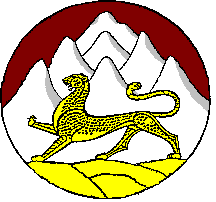 